Ανάπτυξη γραπτού λόγου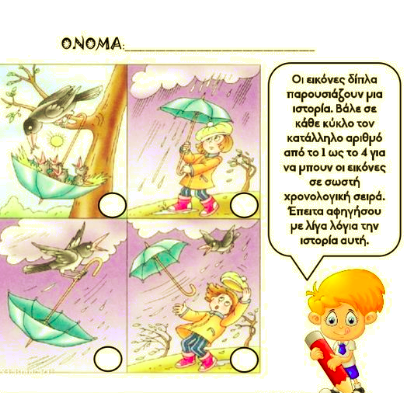 